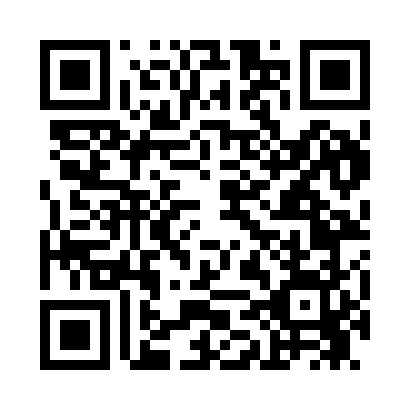 Prayer times for Attalaville, Mississippi, USAWed 1 May 2024 - Fri 31 May 2024High Latitude Method: Angle Based RulePrayer Calculation Method: Islamic Society of North AmericaAsar Calculation Method: ShafiPrayer times provided by https://www.salahtimes.comDateDayFajrSunriseDhuhrAsrMaghribIsha1Wed4:576:1112:564:377:428:562Thu4:566:1012:564:387:438:573Fri4:546:0912:564:387:438:584Sat4:536:0812:564:387:448:595Sun4:526:0712:564:387:459:006Mon4:516:0612:564:387:459:017Tue4:506:0612:564:387:469:028Wed4:496:0512:564:387:479:039Thu4:486:0412:564:387:489:0410Fri4:476:0312:564:387:489:0511Sat4:466:0212:564:387:499:0612Sun4:456:0212:564:387:509:0713Mon4:446:0112:564:387:519:0814Tue4:436:0012:564:387:519:0915Wed4:425:5912:564:387:529:1016Thu4:415:5912:564:387:539:1117Fri4:405:5812:564:387:539:1218Sat4:395:5712:564:387:549:1319Sun4:385:5712:564:387:559:1320Mon4:385:5612:564:397:569:1421Tue4:375:5612:564:397:569:1522Wed4:365:5512:564:397:579:1623Thu4:355:5512:564:397:589:1724Fri4:355:5412:564:397:589:1825Sat4:345:5412:564:397:599:1926Sun4:335:5312:564:398:009:2027Mon4:335:5312:564:398:009:2028Tue4:325:5312:574:398:019:2129Wed4:325:5212:574:408:019:2230Thu4:315:5212:574:408:029:2331Fri4:315:5212:574:408:039:24